部编版小学语文三年级下册词语表看拼音写词语第2课chuī fú   jù lǒng    xíng shì    ǒu ěr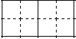 第3课huā bàn   lián peng   bǎo zhàng   pò liè    zī shì    fǎng fú第6课jiāo ào  qiān xū  nuò ruò  hé bì    chén tǔ   gǔ dài    jià zhí第7课lù jiǎo    chí tang   dào yìng   xīn shǎng   yún chèn   bié zhìāi yā    shī zi    tàn qì第10课zàozhǐshù     wěi dà     jì lù     bǎo cún   dà yuē   jīng yàn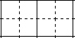 ā lā bó     ōu zhōu     shè huì第11课zhào zhōu qiáo  shí jiang   shè jì    chuàng jǔ   ér qiě   z hì huì    lìshǐ第13课zhēng qí dòu yàn   fēn fang   wànshòujú   zhuó shāng   zhǎn shìkūn chóng    xiū jiàn    zǔ chéng第14课mì fēng    biàn rèn     zǔ lì    bāo kuò    jiǎn chá   zhǔn què  yán tú    mò shēng第16课 má fan   yōu xián    yǐ zi    pào mò   bīng jī ling    chōng xǐ第17课xíng zhuàng    hú li      dīng ling    qiǎo kè lì    xiāng cháng   jì xù       tángcùpáigǔ        mì mì第18课shuǐ mò huà  làng huā   hú lu   qīng shuǎng  sōng zhēn  mó gu第19课lǎo hǔ     bān jí    bǐ hua   xiōng mèi  gǎi biàn   tōng qíng dálǐ  yǎn jì第20课féi zào pào     tòu míng   fēi yuè     yīng ér    xī wàng第22课chéng xiàn  biàn huàn  là zhú   yòu rén   yuán rùn  chéng liáng  guāng máng  dāo jiàn    pǔ tōng   mó xíng第23课níng jìng   qì guan   shìfǒu   wēi xiǎn    gōng jī    fǎn tuī lì   xùn sù   hòu tuì    fēng fù    lù dì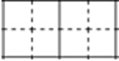 第24课jīn càn càn    xiōng měng   wēi wǔ    zhèn jìng第25课xìng zi    kuā jiǎng   fú wù   chèn shān   fù zé    shǒu yì第27课mò fēi    lì hai    nián jiāo